“春日再相约，职为你而来”青岛理工大学2023年春季校园招聘工作安排尊敬的用人单位：衷心感谢贵单位长期以来对青岛理工大学毕业生就业工作的大力支持与关心。为进一步拓宽就业渠道，搭建用人单位和毕业生双向奔赴的桥梁，我校将于近期启动2023年春季校园招聘服务工作。为使春季校园招聘工作便捷、高效开展，进一步保障各用人单位实际用工需求，现将相关事宜说明如下：一、青岛理工大学简介青岛理工大学是一所以工为主，土木建筑、机械制造、环境能源学科特色鲜明，理工经管文法艺等学科协调发展的多科性大学。是国家首批地方高校“111计划”建设单位、全国首批深化创新创业教育改革示范高校、山东省重点建设的应用基础型人才培养特色名校、山东省首批高水平大学“强特色”建设高校。二、2023届毕业生生源信息我校2023届毕业生总数为9761人，其中专科毕业生605人，本科毕业生7786人，硕士毕业生1245人，博士毕业生125人。扫描下方二维码查看生源信息及院系联系方式：（用人单位可结合需求专业及覆盖面等情况联系具体院系开展宣讲招聘，学院就业辅导员将全力配合校招工作。）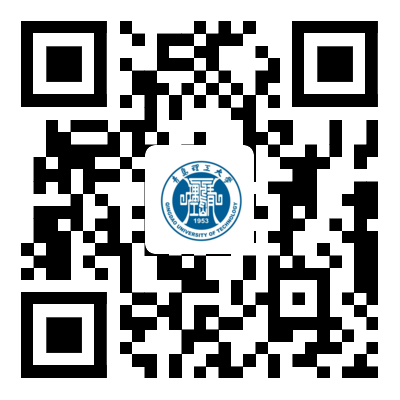 三、招聘活动安排（一）线下专场宣讲会我校于2月20日起开启线下校园专场宣讲会，各企业可通过青岛理工大学智慧就业平台进行网上预约（https://xsc.qut.edu.cn/jy/）。企业提供相关资质材料进行注册，审核通过后即可申请。申请需至少提前3个工作日，并注明宣讲规模及具体需求。就业指导中心将根据企业需求提供合适的宣讲、面试等场地。开放时段：上午8:30-10:00,10:00-12:00，下午14:30-16:00，16:00-18:00（二）大中型线下招聘活动大中型招聘会将于开学后同步启动，具体通知将提前发布，请各用人单位及时关注“青理就业”微信公众号及青岛理工大学智慧就业平台通知公告，按照相关通知预约参会，如遇突发情况将适时调整。（三）行业类和区域专场招聘会行业类和区域专场招聘会将同步组织开展，各地市人社部门、行业团体以及大型集团企业等如有组团招聘计划，请来电与我校就业指导中心洽谈。（咨询电话：0532-85071037）（四）线上招聘活动用人单位可通过智慧就业平台随时发布职位需求、实习信息等，也可结合实际用人需求将招聘简章等资料发送至邮箱jiuye@qut.edu.cn。就业指导中心将及时审核并做好校内宣传工作。网络招聘会、空中宣讲会等可关注“青理就业”微信公众号、智慧就业平台通知公告参会。三、用人单位进校须知1.大型招聘会、行业和区域专场招聘会每单位限2人入场，宣讲会来校招聘人员原则上不超过4人，入校人员出现健康状况异常如：尚在新型冠状病毒感染治疗、康复阶段，体温≥37.3℃，或出现干咳、乏力、呼吸困难、腹泻等症状者暂不入校。2、用人单位进校参加宣讲会、招聘会等线下活动，需至少提前3个工作日扫描下方二维码进行来访登记。入校前需在校门口“访客中心”进行登记，配合安保人员核验身份证件。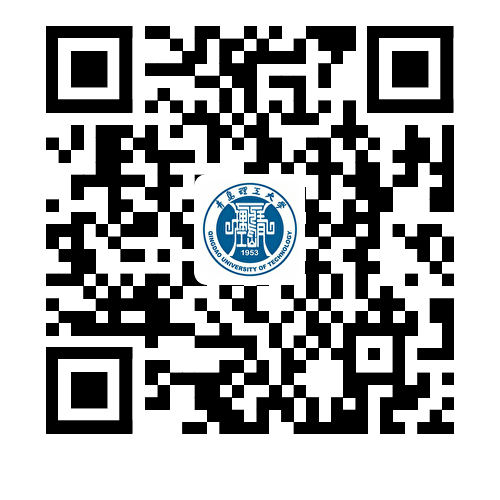 3.禁止在校园内随意悬挂横幅、张贴地标、墙贴等影响校园环境的标识广告，如需在校内设置桁架、易拉宝等，须提前向就业指导中心申请。4.学校设有专用招聘宣讲室，电脑、无线麦克、投影仪均配备齐全，桌椅不可移动。学校将为每场线下专场招聘会安排一到两名就业工作助理员，现场协助调试设备及招聘服务工作。5.线下招聘申请成功后，单位如遇特殊情况需取消或更改招聘时间的，烦请至少提前3个工作日告知我中心，无故爽约的用人单位将被列为不诚信单位，影响后期进校招聘工作。6.为保障招聘活动运行秩序和应聘学生的合法权益，参会单位须严格遵守国家相关法律、法规，规范招聘行为。参会单位扰乱招聘秩序或违反招聘承诺将取消招聘资格；如招聘行为涉嫌违法、违规，我校将依据法律法规追究其责任。期盼与广大用人单位春日再相约，欢迎各单位到校选聘纳才，我们将用情、用心、用力为广大用人单位招聘提供服务！    其他未尽事宜可随时与我们联系：    西海岸新区主校区就业指导中心    联系人：冯老师、凌老师    联系电话：0532-86867887    校区地址：青岛市西海岸新区嘉陵江路777号中央院系区C1-3-110室    邮编：266520    市北校区就业指导中心    联系人：刘老师、郑老师    联系电话：0532-85071037    校区地址：青岛市市北区抚顺路11号二公寓118室    邮编：266033    临沂校区就业指导中心    联系人：荆老师    联系电话：0539-5797333    校区地址：临沂市费县县城东外环108号    邮编：273400智慧就业平台使用说明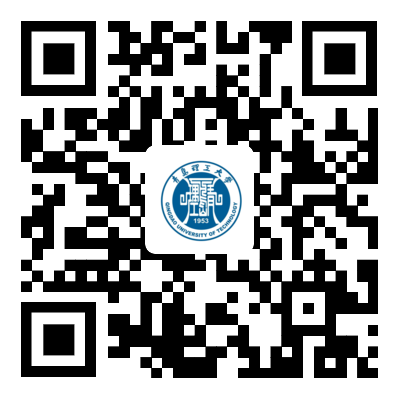 青岛理工大学就业指导中心                         2023年2月15日